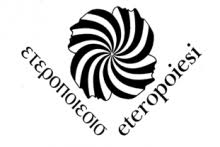 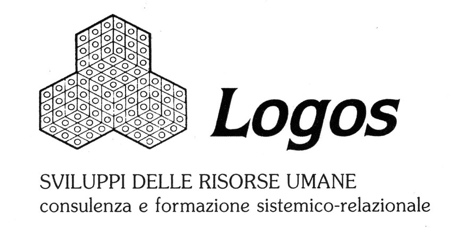                                                                                                                                                                                                                                Centro Studi e Ricerche                                                                                                                                                                                                                 per la Mediazione Scolastica e                                                                                                                                                                                                               Familiare ad Orientamento Sistemico e                                                                                                                                                                                                                 il Counselling Sistemico-RelazionaleSeminario di  Formazione Online“DAL MAL D’AMORE AL MALAMORE”Riflessioni sulla dipendenza affettiva e sul legame maltrattante“Relatrice: Dott.ssa Sonia Rossato  (TO)Sabato, 15 Aprile 2023 - Orario: 9.00 – 17.00Può succedere che dipendenze affettive e relazioni maltrattanti diventino due facce della stessa medaglia: il fronte e il retro di un legame tra soggetti profondamente fragili, malamente individuati, che si porgono l'un l'altro necessità fusionali e incapacità strutturali di sopportare un certo grado di differenziazione.Si studieranno le proprietà e la natura dell'incastro di coppia di tale legame , le polarità di inossidabilità e di fragilità da cui è simultaneamente abitato.Ci si soffermerà sugli aspetti di personalità delle donne vittima di violenza e degli uomini maltrattanti, sulle peculiarità del genogramma e dei paesaggi familiari di cui sono figli.Si rifletterà infine sulla delicatezza e sulle caratteristiche del sistema di aiuto " donna vittima di violenza - professionista ", sulle difese che si attivano in chi da professionista incontra tale fenomeno , sugli aspetti di processo di un percorso di aiuto sull'importanza e le funzioni del lavoro di rete.Si prenderanno in esame alcune storie per mostrare quanto la prospettiva sistemica sia interessante per guardare il fenomeno del maltrattamento e della violenza entro il legame di coppia.IL seminario è rivolto a mediatori familiari, coordinatori genitoriali, psicologi, psicoterapeuti, educatori professionali, assistenti sociali, psichiatri, neuropsichiatri infantili, avvocati.Relatrice: dott.ssa Sonia Rossato: Psicologa clinica,  Didatta AIMS, Didatta del Centro Studi  Eteropiesi, mediatrice familiare, counselor sessuologico, opera da anni presso il Centro Relazioni e Famiglie della Città di TorinoQuota di iscrizione:  € 90+IVA Crediti A.I.M.S. n. 6Previste facilitazioni per Soci A.I.M.S. e A.I.T.FIscrizioni: presso la segreteria di LOGOS SRU - Tel. 010.31.31.86  bonifico bancario intestato a: LOGOS Sviluppi delle Risorse Umane  sas di V. Neri  & C.  - IBAN: IT29 U 030 6901 4041 0000 0063 129